TERMÍN:		17.10. - 19.10. 2014CENA:		hotelové pokoje, apartmány: děti do 18 let/700 Kč/, dospělí /1086 Kč/ - celkemCena zahrnuje:	ubytování, plnou penzi vč. pitného režimu a svačinek (jídlo 5x denně)Ubytování v parkhotelu:Stravování:3x denně teplé jídlo + 2x denně svačina + celodenní pitný režimNa požádání je možná - pro starší děti a jedlíky - 3. svačina večerK dispozici zdarma: 	K dispozici za poplatek: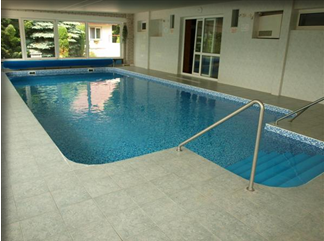 -TĚLOCVIČNA			Bazén - venkovní sportoviště		Krytý,  vyhřívaný bazén- klubovna (dětská herna)	rozměry: 6x11 m, hloubka 1,40 m- rybník				Teplota bazénu: 30. Stupňů- wifi 				Hromadné vstupné: 700,- Kč/hod.                                                        ( bude hrazeno TJ Sokol, oddíl JUDO )Doprava:VLASTNÍKilometrovník z Parkhotelu MozolovNadějkov - 2 km; Chyšky - 8 km; Jistebnice - 10 km; Sedlec-Prčice - 13 km; Milevsko - 15 km; Tábor - 23 km; Votice - 25 km;Sedlčany - 25 km; Písek - 52 km; Příbram - 63 km; Strakonice - 76 km; České Budějovice - 86 km; Praha - 95 km; Český Krumlov - 110 km Dozor: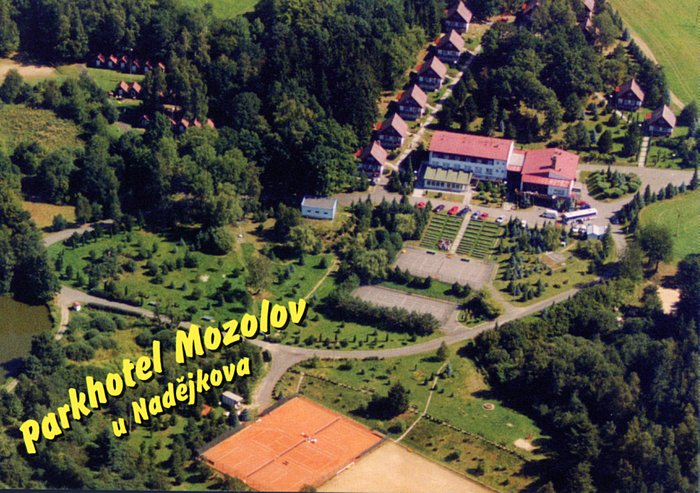 Trenéři:  Mgr. Karel Zivčák, Martin PokornýKontakt: tel. 732359595, email: karelzivcak@seznam.czProgram soustředění:- tréninky dopoledne i odpoledne- sportovní a společenské hry- sebeobrana- teorieParkhotel Mozolov se nachází v severní části okresu Tábor v nadmořské výšce 627 m. 
Celý areál je obklopen krásou a poklidem lesů, rybníků a luk.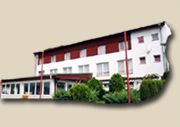 Hotelové pokoje – 39 míst  11x 3-lůžkový pokoj, 1x apartmá 6-lůžkový pokoj                         ( pokud se nevejdeme do hotelu, budeme ubytováni i v apartmánech )
pokoje jsou jednoduše zařízené, každý pokoj má vlastní sociální zařízení, na chodbě je pro všechny pokoje lednička a mikrovlnná trouba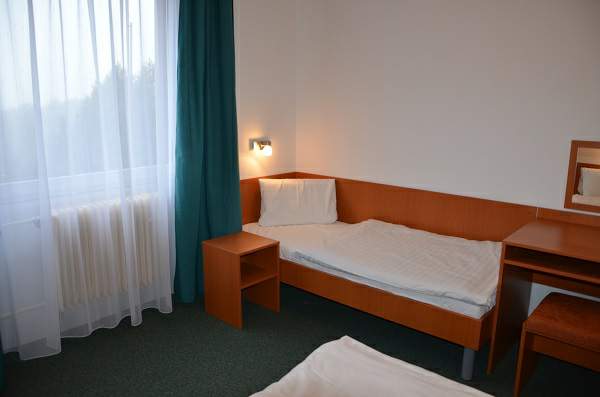 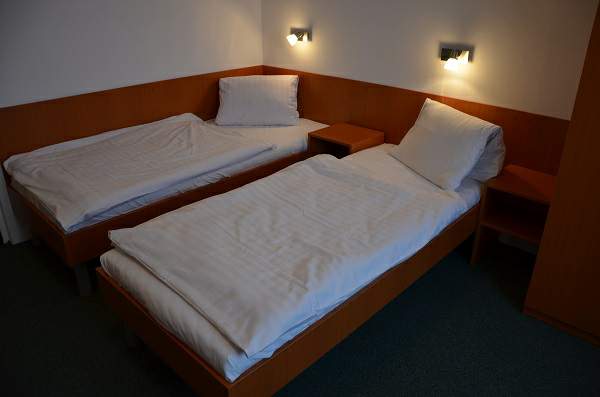 